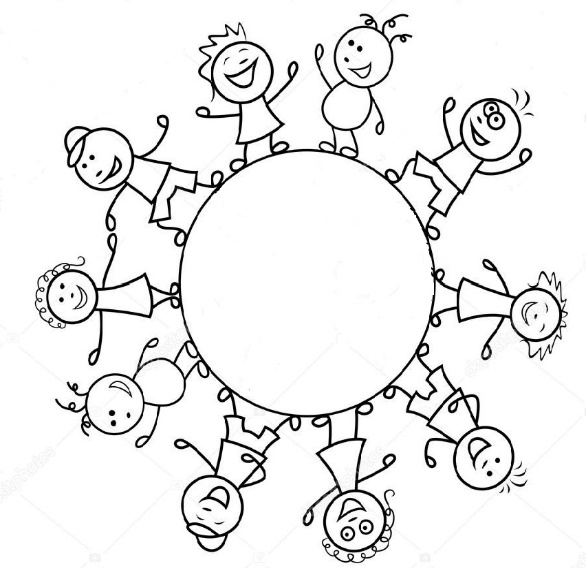 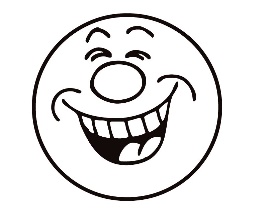 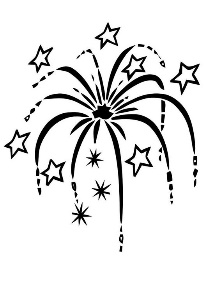 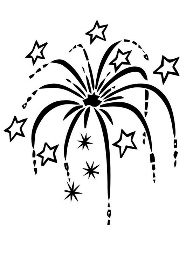 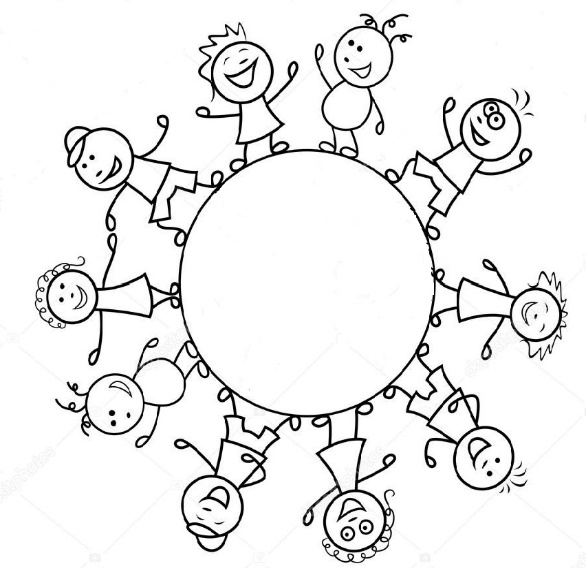 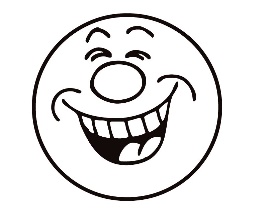 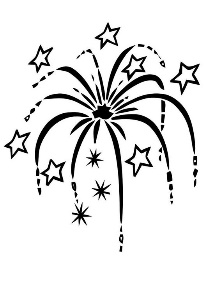 PIECES A FOURNIR LORS DE L’INSCRIPTIONSi vous avez rempli le Dossier Unique de Renseignements :Merci de vous munir Uniquement de la Fiche Inscription « Vacances d’Eté»Si vous n’avez pas rempli le Dossier Unique de Renseignements :Lors de l’inscription, Merci de vous munir :1/ Le Dossier Unique de Renseignements complété et signé2/  La fiche sanitaire de liaison avec les photocopies certifiant la mise à jour des vaccinations de votre enfant (carnet de santé, attestations…..)3/ Attestation de responsabilité civile4/ Une photo d’identité 5/ Allocataire CAF Attestation de paiement et de Quotient  Familial (A demander à la CAF ou en ligne)6/ Non Allocataire CAFParents travaillant à l’étranger          - Certificat de rémunération (A défaut de présentation de ces documents, le tarif maximum sera appliqué.)Le règlement s’effectue par chèque à l’ordre Trésor public ou espèces, lors de l’inscription.Tout dossier incomplet ne pourra être validé.Merci de votre compréhension et de votre attention.Delphine ABDELOUHABCoordinatrice Pôle Enfance Jeunesse de LexyDu Lundi au Vendredi (9h/12h ; 14h/17h) : 06.35.31.37.50A tout moment : centredeloisirs@mairielexy.fr